Prof. Volmer Adina-Mihaela	La  Colegiul Tehnic ,,Gheorghe Asachi” activitățile educaționale cu elevii se desfășoară pe platforma Google Classroom. Fiecare diriginte și-a făcut clasa virtuală, iar profesorii interacționează cu elevii, postând conținuturi (documente Word, Pdf, PPT, filme,  chestionare pentru evaluare – cu termene de realizare coroborate cu orarul școlii  etc. Activitățile didactice se desfășoară în acest fel pentru toate materiile de cultură generală și de specialitate.	În perioada 22-28 aprilie 2020, s-a derulat programul Școala Altfel, activitățile s-au derulat pe aceeași platformă, având ca temă „Importanța lecturii în era digitală”.	La clasa a XII-a A4 unde sunt diriginte, proiectul s-a intitulat „Citesc, deci exist!” și vă dau un exemplu de activitate realizată în colaborare cu profesorii de religie și limba și literatura română. Elevii au călătorit virtual prin Muzeul Național de Istorie a României - BUCUREȘTI, Muzeul Național de Istorie Naturală Grigore Antipa - BUCUREȘTI.  Au realizat turul virtual al fostelor închisori comuniste de la Râmnicu Sărat și de la Jilava-Fortul13.Modalitate de realizare
Au accesat următoarele site-uri: http://www.muzeulvirtual.ro/, http://ramnicusarat.iiccmer.ro/, http://www.memorialuljilava.ro/.Instrucțiuni
Călătoriți și apoi semnați în cartea de onoare a unui muzeu, după următorul model: „Vizitarea acestui muzeu a fost o călătorie emoționantă în trecut, presărată cu iubire – în cele mai frumoase forme ale sale. Pur și simplu magnific!”.
Aștept și astăzi intervențiile voastre: mesaje, fotografii din timpul turului, alte impresii...

	Pentru a consolida, vă rog să realizați tema primită de la doamna profesoară de românâ: REDACTAȚI UN TEXT ARGUMENTATIV DE 150-300 DE CUVINTE DESPRE ALEGEREA VOASTRĂ ÎNTRE A FACE TURUL UNOR MUZEE ÎN MOD NATURAL SAU UN TUR VIRTUAL SUBLINIIND AVANTAJELE ȘI DEZAVANTAJELE UNEI ASTFEL DE CĂLĂTORII REALE SAU VIRTUALE.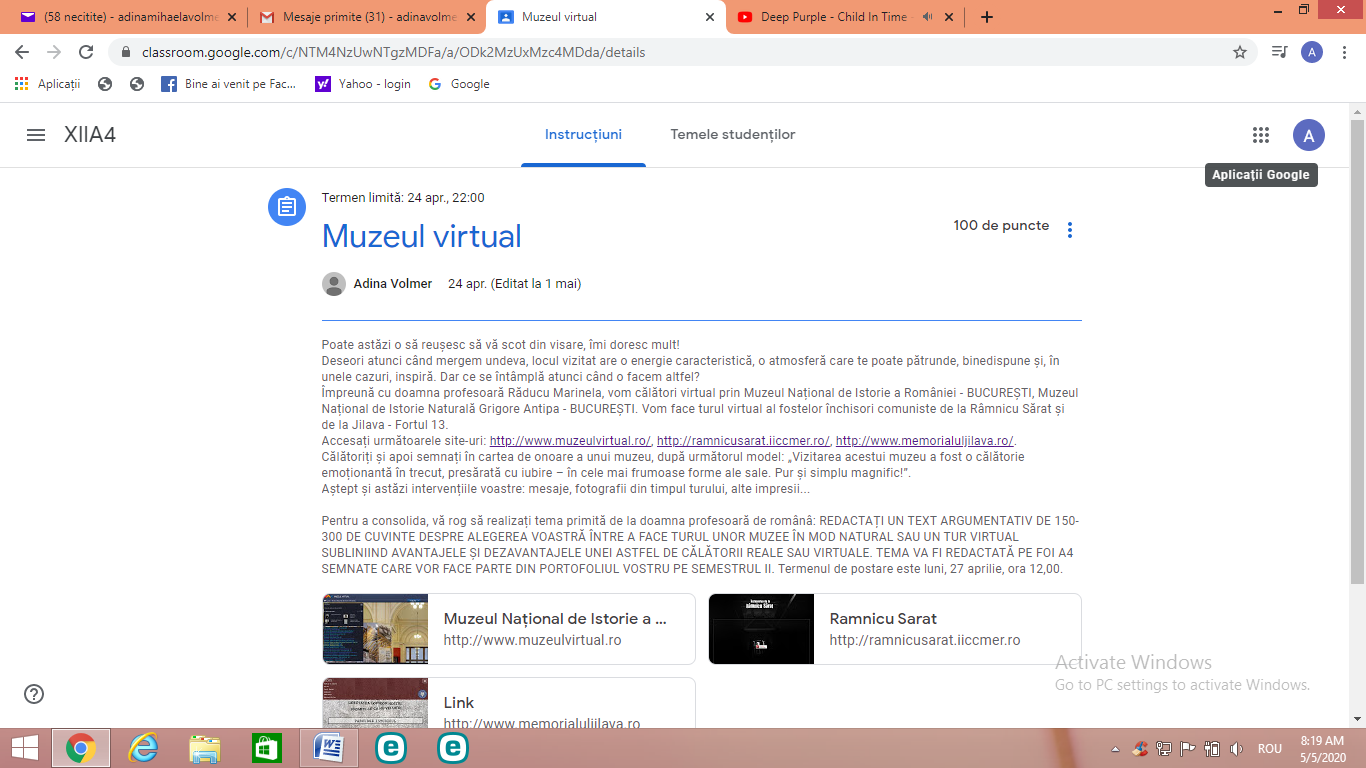 